Tech SupportQuiz 11.  Write a ½ page single space essay about one person in the list below.  Write your piece in Arial 12pt font.Choose a person from the list below:Charles BabbageSteve Wozniak Stephen JobsBill GatesAlan CooperInclude the following information in your responseWhat company did they work for?What impact did they have on the computer industry?What are their greatest accomplishments?  Value 102. ESDDefine and explain ESD. Value 2Name 2 ways that you can protect your self from ESD Value 2What is the best flooring to have in your computer workshop?  Why? Value 23.  Label the 10 lines in the diagram below and list what you can plug into the port.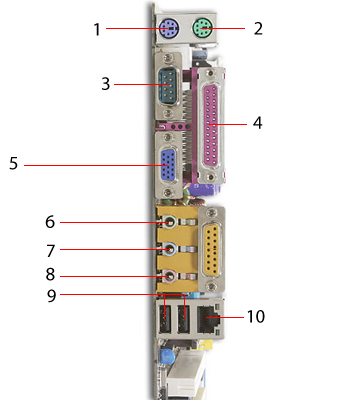 12345678910Value 104. Label the ports in the diagram below and describe what you would plug in to the port. Value 8A.B.D.G.I.J.K.L.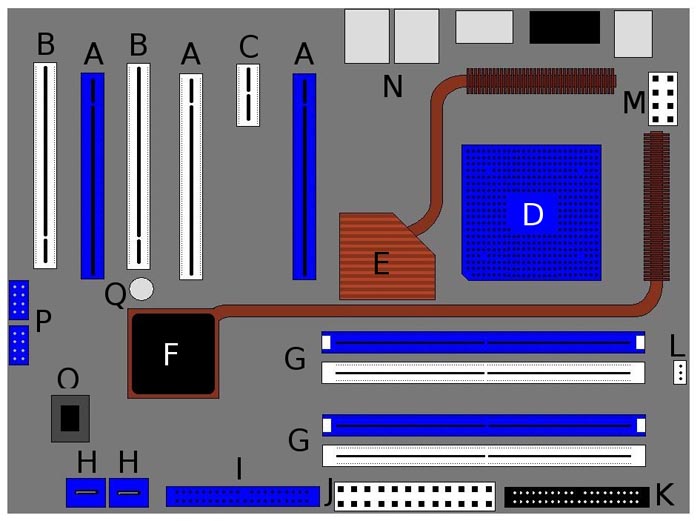 What is the difference between a hard drive and a floppy drive?  Value 2What component is known as the brain of the computer?  Why? Value 2Why is it important to document the disassembly/reassembly process of the computer? Value 1If you were going to update one component in your home computer what component would you choose?  Why? Value 2